Publicado en Barcelona el 05/12/2019 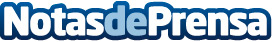 La carpintería de aluminios Can Cuyás actualiza su catálogo de productosLa empresa, dedicada al sector del aluminio, amplía su catálogo de productos proponiendo nuevas soluciones a sus clientes, con las que podrán disfrutar de todos los beneficios que aporta el aluminio al sector de la construcciónDatos de contacto:Carlos Fernández628940299Nota de prensa publicada en: https://www.notasdeprensa.es/la-carpinteria-de-aluminios-can-cuyas Categorias: Cataluña Consumo Construcción y Materiales http://www.notasdeprensa.es